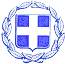 ΕΛΛΗΝΙΚΗ  ΔΗΜΟΚΡΑΤΙΑ                ΝΟΜΟΣ  ΒΟΙΩΤΙΑΣ                                                                                 Λιβαδειά   17/06/2022            ΔΗΜΟΣ  ΛΕΒΑΔΕΩΝ                                                                               Αρ. Πρωτ. :  10269ΔΙΕΥΘΥΝΣΗ ΔΙΟΙΚΗΤΙΚΩΝ ΥΠΗΡΕΣΙΩΝ                                            ΤΜ. ΥΠΟΣΤΗΡΙΞΗΣ ΠΟΛΙΤΙΚΩΝ ΟΡΓΑΝΩΝΤαχ. Δ/νση : Σοφοκλέους  15 Τ.Κ.  32 131  ΛΙΒΑΔΕΙΑ Πληροφορίες :Κασσάρα ΓεωργίαΤηλέφωνο   : 22613 50817EMAIL :gkasara@livadia.gr ΠΡΟΣΚΛΗΣΗ         ΠΡΟΣ: Τα Τακτικά Μέλη της Οικονομικής Επιτροπής Δήμου Λεβαδέων1.Mητά Αλέξανδρο2.Καλογρηάς Αθανάσιο3.Σαγιάννη  Μιχαήλ4.Μερτζάνη Κωνσταντίνο5.Καπλάνη Κωνσταντίνο6.Πούλο Ευάγγελο7.Μπράλιο Νικόλαο8.Καραμάνη ΔημήτριοKOINOΠΟΙΗΣΗ:  Αναπληρωματικά Μέλη της Οικονομικής Επιτροπής Δήμου Λεβαδέων1.Αποστόλου Ιωάννη2. Νταντούμη Ιωάννα3. Δήμου Ιωάννη4. Τσεσμετζή Εμμανουήλ5.Γαλανό Κωνσταντίνο6.Τόλια  Δημήτριο7.Γερονικολού Λαμπρινή 8.Τουμαρά Βασίλειο                   Με την παρούσα σας προσκαλούμε σε συνεδρίαση της Οικονομικής Επιτροπής, σύμφωνα με τις διατάξεις του άρθρου 77 του Ν. 4555/2018 ,  που θα πραγματοποιηθεί  την  21η Ιουνίου , ημέρα  Τρίτη  ώρα  14.00 στην αίθουσα συνεδριάσεων του Δημοτικού Συμβουλίου  Λεβαδέων στο Παλαιό Δημαρχείο – Πλατεία Εθνικής Αντίστασης.Σε περίπτωση απουσίας των τακτικών μελών , παρακαλείσθε να ενημερώσετε εγκαίρως τη γραμματεία της Οικονομικής Επιτροπής στο τηλέφωνο  2261350817  προκειμένου να προσκληθεί αναπληρωματικό μέλος.Τα θέματα της ημερήσιας διάταξης είναι:΄Εγκριση Απολογισμού οικονομικού έτους 2020 της Σχολικής Επιτροπής Σχολικών Μονάδων Α/θμιας Εκπαίδευσης.΄Εγκριση Απολογισμού οικονομικού έτους 2020 της Σχολικής Επιτροπής Σχολικών Μονάδων Β/θμιας Εκπαίδευσης.Καθορισμός του ύψους της οικονομικής συνδρομής των κατασκηνωτών που θα φιλοξενηθούν στην Κατασκήνωση Δήμου Λεβαδέων στη θέση «Παλιομηλία» Ελικώνα για το έτος 2022.Έγκριση πρακτικών διενέργειας ανοικτής φανερής πλειοδοτικής δημοπρασίας καικατακύρωση του αποτελέσματος αυτής ,για την περισυλλογή εγκαταλελειμμένωνοχημάτων τέλους κύκλου ζωής (Ο.Τ.Κ.Ζ.) σε διάφορα σημεία εντός των ορίων τουΔήμου Λεβαδέων, από εγκεκριμένη εταιρεία - μέλος του επίσημου δικτύου της Ε.Δ.Ο.Ε.καθώς και της εκποίησης αυτών, με τελικό σκοπό την ανακύκλωση τους". Έγκριση πρακτικών φανερής πλειοδοτικής δημοπρασίας (αρχικής και   Επαναληπτικής), για την εκμίσθωση κενωθέντος περιπτέρου επί της οδού  Δημ. Παπασπύρου στη συμβολή με την οδό Δημάρχου Χρήστου   Παλαιολόγου στην πόλη της Λιβαδειάς΄Εγκριση δικαιολογητικών δαπανών που πληρώθηκαν από πάγια προκακαταβολή.Απαλλαγή υπολόγου και έγκριση απόδοσης λογαριασμού του αριθ. 1128/2022 Χρηματικού Εντάλματος προπληρωμής.Αποδοχή της υπ΄ αριθμό 1301/06.06.2022 (ΑΔΑ: 6Τ3Ν7ΛΗ-ΒΚΣ) Απόφασης ένταξης της πράξης «ΔΗΜΙΟΥΡΓΙΑ ΠΡΑΣΙΝΟΥ ΣΗΜΕΙΟΥ ΣΤΟΝ ΔΗΜΟ ΛΕΒΑΔΕΩΝ» με Κωδικό ΟΠΣ 5067685 στο Επιχειρησιακό Πρόγραμμα «Υποδομές Μεταφορών, Περιβάλλον και Αειφόρος Ανάπτυξη 2014-2020» του  Περιφερειάρχη Στερεάς Ελλάδας συνολικού προϋπολογισμού 875.722,11€ συμπεριλαμβανομένου του ΦΠΑ με συνολική επιλέξιμη δημόσια δαπάνη πράξης 867.240,26€ με κωδ. ΣΑ Ε2751 και Κωδικό Ενάριθμου 2022ΣΕ27510093. Έγκριση του ΙΙΙ Πρακτικού Ηλεκτρονικής Δημοπρασίας 22-02-2022 με Α/Α ΕΣΗΔΗΣ 184876 και κατακύρωση δημόσιας σύμβασης της μελέτης: «Επικαιροποίηση μελέτης εφαρμογής, εκπόνηση μελέτης ενεργειακής απόδοσης διαμόρφωση περιβάλλοντος χώρου και σύνταξη τευχών δημοπράτησης για την Κατασκευή κλειστού Κολυμβητηρίου τύπου Κ1 στο Δήμο Λεβαδέων.Έγκριση  Πρακτικού ΙI Ηλεκτρονικής Δημοπρασίας της  14-04-2022 με Α/Α ΕΣΗΔΗΣ 187399  και κατακύρωση  δημόσιας σύμβασης της μελέτης:  «Εκπόνηση μελετών και τευχών δημοπράτησης για την   υλοποίηση   μέτρων και μέσων πυροπροστασίας στις σχολικές μονάδες του Δήμου  Λεβαδέων.  Κοινοποίηση της υπ΄αριθμ. 23343/13-12-2021 απόφασης Δ/νσης Τεχνικών Υπηρεσιών Δήμου Λεβαδέων και λήψη απόφασης για την ολοκλήρωση του έργου : «ΦΩΤΙΣΜΟΣ ΓΗΠΕΔΟΥ ΖΑΓΑΡΑ ΔΗΜΟΥ ΛΕΒΑΔΕΩΝ» (τα συν/να της εισήγησης θα αποσταλούν ηλεκτρονικά).                                             Ο ΠΡΟΕΔΡΟΣ ΤΗΣ ΟΙΚΟΝΟΜΙΚΗΣ ΕΠΙΤΡΟΠΗΣ                                                               ΙΩΑΝΝΗΣ Δ.  TAΓΚΑΛΕΓΚΑΣ                                                        ΔΗΜΑΡΧΟΣ ΛΕΒΑΔΕΩΝ